GUVERNUL ROMÂNIEI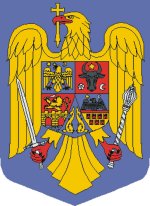 HOTĂRÂRE pentru modificarea Hotărârii de Guvern nr. 616/2015 privind aprobarea finanțării din bugetul Fondului pentru mediu a acțiunilor multianuale necesare programului "Colectarea, prelucrarea şi crearea de mecanisme şi instrumente de promovare a datelor şi informațiilor necesare întocmirii rapoartelor către Comisia Europeană, Agenția Europeană de Mediu şi Secretariatele Convențiilor internaționale din domeniul protecției mediului" desfășurat în perioada 2015 – 2021În temeiul art. 108 din Constituția României, republicată,Guvernul României adoptă prezenta hotărâre.ARTICOL UNICHotărârea Guvernului nr. 616/2015 privind aprobarea finanțării din bugetul Fondului pentru mediu a acțiunilor multianuale necesare programului "Colectarea, prelucrarea și crearea de mecanisme și instrumente de promovare a datelor și informațiilor necesare întocmirii rapoartelor către Comisia Europeană, Agenția Europeană de Mediu și Secretariatele Convențiilor internaționale din domeniul protecției mediului" desfășurat în perioada 2015 – 2021, publicată în Monitorul Oficial al României, Partea I, nr. 584 din 4 august 2015, cu modificările și completările ulterioare, se modifică după cum urmează:Alineatul (1) al articolului 2 va avea următorul cuprins:"(1) Suma prevăzută la art. 1 se acordă pentru poziţiile 1 – 8, 10 - 22 şi 56-61 beneficiarului Ministerul Mediului şi pentru poziţiile 9 şi 23 - 55 beneficiarului Ministerul Apelor şi Pădurilor, care contractează realizarea studiilor prevăzute în anexă, cu respectarea prevederilor legislaţiei în vigoare privind achiziţiile publice.”La anexă, poziția 60 se abrogă. După poziția 60 se introduce o nouă poziție, poziția 61  cu următorul cuprins:     PRIM – MINISTRUVasilica - Viorica DĂNCILĂ61.Elaborarea metodologiei și calcularea plăților Natura 2000 din zonele agricole din ariile naturale protejate, conform restricțiilor din Planurile de management cu respectarea legislației europene cu privire la Politica Agricolă Comună300,00